LIGO Laboratory / LIGO Scientific CollaborationLIGO-E1200732-v1	LIGO	07/30/12Dual PD Amp Circuit Board Data Summary and InformationAlexa StaleyDistribution of this document:LIGO Scientific CollaborationThis is an internal working noteof the LIGO Laboratory.http://www.ligo.caltech.edu/IntroductionThis document contains information about the Dual PD Amp circuit board proto-type that was put together by Alexa. Ultimately, five of these boards will be made and placed inside the ALS Fiber Distribution box (wiki). **IMPORTANT: I switched the 33pF capacitors to 27pF capacitors so that the cut-off points at the transfer functions were all around 6KHz.Eight 10K resistors need to be switched from 1206 to 0805 size resistors (green color).C4 was left out it since it did not improve the noise significantly. Switched U5A to OP284 (ADA4075 kept over heating).I would recommend collecting shot noise data with a better source.DataTransfer Function:Board Side B:Board Side A:Note: All files are saved under Transfer Function folder (there are more than those listed due to retake of some measurements). The matlab file is called TF.m. The following command line was used to convert floppy disk files into .mat files: /Omat /Cx,mag,p /UdB,deg /”File location”\*.78D.Electronic Noise Signal:Board Side B:Electric shot noise for all gains settings is approximately 60nVrms/√Hz (noise is dominated by U3).Board Side A (with ADA4075 op amp--faulty):Electric shot noise for all gains settings is approximately 100nVrms/√Hz.Board Side A (with OP284 op amp):Electric shot noise for all gains settings is approximately 60nVrms/√Hz (noise is dominated by U3).Note: All files are saved under Noise Signal folder (there are more than those listed due to retake of some measurements). The matlab file is called NS.m. The following command line was used to convert floppy disk files into .mat files: /Omat /Cx,mag /Urms /”File location”\*.78D.Shot Noise:Board Side B:With LED OFF: SRS061 (equivalents to electronic noise)Board Side A:Note: All files are saved under Shot Noise folder (there are more than those listed due to retake of some measurements). The matlab file is called SN.m. The following command line was used to convert floppy disk files into .mat files: /Omat /Cx,mag /Urms /”File location”\*.78D.One can calculate the expected shot noise through the circuit board for each gain setting. Let V be the output voltage. For my calculations, I set V =10Volts. Let R be the resistance for each specific gain. There will be a gain of 2 from op-amp U5. Then one can calculate the voltage density (Vrms/√Hz) via equations: and , where I is the current and q is the charge of an electron. Here are my results: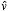 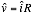 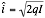 Optical Transfer Function.Using the Oz Optics laser (6), I first had to examine the modulated signal and see if it was really flat up to 100kHz. Taking, the transfer function, one can see there is a pole at 2kHz approximately. Modulated Laser:Board Side B:Board Side A:Note: All files are saved under Optical Transfer Function folder. The matlab file is called OTF.m. The following command line was used to convert floppy disk files into .mat files: /Omat /Cx,mag,p /UdB,deg /”File location”\*.78D. Matlab script normalizes the TF from the laser and subtracts it out from the optical TF. Optical Transfer Function with 100ft cable. Board Side B:Board Side A:Note: All files are saved under Long Cable  Optical Transfer Function folder. The matlab file is called LCOTF.m. The following command line was used to convert floppy disk files into .mat files: /Omat /Cx,mag,p /UdB,deg /”File location”\*.78D. The results were very similar to those of the short cable. Shot Noise with 100ft cable (and LED as before).Board Side B:Board Side A:Note: All files are saved under Long Cable  Shot Noise folder (there are more than those listed due to retake of some measurements). The matlab file is called LCSN.m. The following command line was used to convert floppy disk files into .mat files: /Omat /Cx,mag /Urms /”File location”\*.78D.California Institute of TechnologyLIGO Project – MS 18-341200 E. California Blvd.Pasadena, CA 91125Phone (626) 395-2129Fax (626) 304-9834E-mail: info@ligo.caltech.eduMassachusetts Institute of TechnologyLIGO Project – NW22-295185 Albany StCambridge, MA 02139Phone (617) 253-4824Fax (617) 253-7014E-mail: info@ligo.mit.eduLIGO Hanford ObservatoryP.O. Box 159Richland WA 99352Phone 509-372-8106Fax 509-372-8137LIGO Livingston ObservatoryP.O. Box 940Livingston, LA  70754Phone 225-686-3100Fax 225-686-7189DOD1kHz (knee)~ Max dB.78D file006.716SRS001105.9816SRS002115.9826SRS012015.9836SRS011DOD1kHz (knee)~ Max dB.78D file006.716SRS005105.9816SRS006115.9826SRS010015.9836SRS009DOD1Freq Span.78D file00102.4kHzSRS0470012.8kHzSRS048001.6kHzSRS04900200HzSRS05010102.4kHzSRS05110200HzSRS05211102.4kHzSRS05311200HzSRS05401102.4kHzSRS0550112.8kHzSRS056011.6kHzSRS05701200HzSRS058DOD1Freq Span.78D file00102.4kHzSRS0350012.8kHzSRS036001.6kHzSRS03700200HzSRS03810102.4kHzSRS03910200HzSRS04011102.4kHzSRS04111200HzSRS04201102.4kHzSRS0430112.8kHzSRS044011.6kHzSRS04501200HzSRS046DOD1Freq Span.78D file00102.4kHzSRS0840012.8kHzSRS085001.6kHzSRS08600200HzSRS08710102.4kHzSRS08810200HzSRS08911102.4kHzSRS09011200HzSRS09101102.4kHzSRS0920112.8kHzSRS093011.6kHzSRS09401200HzSRS095DOD1Freq Span.78D file00102.4kHzSRS0620012.8kHzSRS063001.6kHzSRS06500200HzSRS06610102.4kHzSRS0771012.8kHzSRS078 10200HzSRS068 *not at 10V see SN.m11102.4kHzSRS0701112.8kHzSRS07111200HzSRS07201102.4kHzSRS0730112.8kHzSRS074011.6kHzSRS07501200HzSRS076DOD1Freq Span.78D file00102.4kHzSRS0960012.8kHzSRS097001.6kHzSRS09800200HzSRS09910102.4kHzSRS1001012.8kHzSRS101 10200HzSRS10211102.4kHzSRS1031112.8kHzSRS10411200HzSRS10501102.4kHzSRS1060112.8kHzSRS107011.6kHzSRS10801200HzSRS109DOD1R(kΩ)V (nVrms√Hz)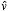 001x21080103.16x2101421110x2102530131.6x210449Freq. Span.78D102.4kHzSRS110DOD1kHz (knee)~ Max dB.78D file0022SRS11110212SRS11211222SRS11301232SRS114DOD1kHz (knee)~ Max dB.78D file0026SRS11510216SRS11611226SRS11701236SRS118DOD1kHz (knee)~ Max dB.78D file0022SRS11910212SRS12011222SRS12101232SRS122DOD1kHz (knee)~ Max dB.78D file0026SRS12310216SRS12411226SRS12501236SRS126DOD1Freq Span.78D file00102.4kHzSRS1270012.8kHzSRS128001.6kHzSRS12900200HzSRS13010102.4kHzSRS1311012.8kHzSRS132 10200HzSRS13311102.4kHzSRS1341112.8kHzSRS13511200HzSRS13601102.4kHzSRS1370112.8kHzSRS138011.6kHzSRS13901200HzSRS140DOD1Freq Span.78D file00102.4kHzSRS1410012.8kHzSRS142001.6kHzSRS14300200HzSRS14410102.4kHzSRS1451012.8kHzSRS146 10200HzSRS14811102.4kHzSRS1491112.8kHzSRS15011200Hz12301102.4kHzSRS0030112.8kHzSRS004011.6kHzSRS00701200HzSRS008